Allegato 1 – Disponibilità DSGAAl Dirigente Scolastico dell’I.S. Danilo DolciOggetto: disponibilità figura di supporto tecnico operativo specialistico al Dirigente Scolastico nell’ambito del progetto: Decreto di riparto delle risorse alle istituzioni scolastiche in attuazione della linea di investimento 2.1 “Didattica digitale integrata e formazione alla transizione digitale per il personale scolastico” nell’ambito della Missione 4 – Istruzione e Ricerca – Componente 1 – “Potenziamento dell’offerta dei servizi all’istruzione: dagli asili nido all’Università” del Piano nazionale di ripresa e resilienza, finanziato dall’Unione europea – Next Generation EU. (D.M. N. 66 del 16/04/2023. Titolo del progetto “FORMAZIONE TRANSITIVA” Identificativo progetto: M4C1I2.1-2023-1222-P-38438- CUP: J84D23004330006I/la sottoscritto/a _______________________________________________________________________Nato/a a _________________________________ (______) il____________________________________ C.F. ____________________________ Residente a_______________________________________ (____) in Via__________________________________________________ Tel. ___________________________
Indirizzo di posta elettronica _______________________________________________________________ VISTO il Decreto per l’avvio di una procedura di selezione per il conferimento di incarichi individuali avente/i ad oggetto: selezione personale i per il ruolo di supporto tecnico operativo specialistico al RUP, docente per supporto organizzativo, gruppi di lavoro personale ATA per supporto amministrativo, tecnico e ausiliario, esperti e tutor nei percorsi in attuazione della linea di investimento 2.1 “Didattica digitale integrata e formazione alla transizione digitale per il personale scolastico” nell’ambito della Missione 4 – Istruzione e Ricerca – Componente 1 – “Potenziamento dell’offerta dei servizi all’istruzione: dagli asili nido all’Università” del Piano nazionale di ripresa e resilienza, finanziato dall’Unione europea – Next Generation EU. (D.M. N. 66 del 16/04/2023 Identificativo progetto: M4C1I2.1-2023-1222-P-38438- CUP: J84D23004330006. Prot. n.  5012 del 8 aprile 2024in qualità di Direttore dei Servizi Generali e organizzativi di questa istituzione scolastica comunica la sua disponibilità a svolgere il ruolo di supporto tecnico operativo specialistico al Dirigente Scolastico nel progetto in oggetto,DICHIARAZIONE SOSTITUTIVA DI CERTIFICAZIONE(Art. 4 e 46 D.P.R. 28 Dicembre 2000, n.445)Consapevole delle sanzioni penali, nel caso di dichiarazioni non veritiere e falsità negli atti, richiamate dall'art. 76 D.P.R. 445 del 28/12/2000, DICHIARA
(barrare la/e voci che riguardano la/e dichiarazione/i da produrre)di essere nato/a ________________________( _____) il_____________________________di essere residente a__________________________________________________________di essere cittadino/a Italiano/a (oppure)___________________________________________di godere dei diritti civili e politici,titolo di studio posseduto ____________________________rilasciato dalla Scuola/Università di_________________________________________________________________________qualifica professionale posseduta, titolo di specializzazione, di abilitazione, di formazione, di aggiornamento e di qualificazione tecnica________________________________________ di non aver riportato condanne penali e di non essere destinatario/a di provvedimenti che riguardano l'applicazione di misure di prevenzione di decisioni civili e di provvedimenti amministrativi iscritti nel casellario giudiziale ai sensi della vigente normativa;di essere/non essere a conoscenza di essere sottoposto a procedimenti penaliLa presente dichiarazione non necessita dell'autentificazione della firma e sostituisce a tutti gli effetti le normali certificazioni richieste o destinate ad una pubblica amministrazione nonché́ ai gestori di pubblici servizi e ai privati che vi consentono. Data____________________                                                          Firma______________________________ Si allega CV in formato euoropeoCopia del documento di riconoscimento in corso di validitàAllegato 2 -Istanza supporto organizzativoAl Dirigente Scolastico dell’I.S. Danilo DolciOggetto: disponibilità figura di supporto organizzativo nell’ambito del progetto: Decreto di riparto delle risorse alle istituzioni scolastiche in attuazione della linea di investimento 2.1 “Didattica digitale integrata e formazione alla transizione digitale per il personale scolastico” nell’ambito della Missione 4 – Istruzione e Ricerca – Componente 1 – “Potenziamento dell’offerta dei servizi all’istruzione: dagli asili nido all’Università” del Piano nazionale di ripresa e resilienza, finanziato dall’Unione europea – Next Generation EU. (D.M. N. 66 del 16/04/2023. Titolo del progetto “FORMAZIONE TRANSITIVA” Identificativo progetto: M4C1I2.1-2023-1222-P-38438- CUP: J84D23004330006I/la sottoscritto/a _______________________________________________________________________Nato/a a _________________________________ (______) il____________________________________ C.F. ____________________________ Residente a_______________________________________ (____) in Via__________________________________________________ Tel. ___________________________
Indirizzo di posta elettronica _______________________________________________________________ VISTO il Decreto per l’avvio di una procedura di selezione per il conferimento di incarichi individuali avente/i ad oggetto: selezione personale i per il ruolo di supporto tecnico operativo specialistico al RUP, docente per supporto organizzativo, gruppi di lavoro personale ATA per supporto amministrativo, tecnico e ausiliario, esperti e tutor nei percorsi in attuazione della linea di investimento 2.1 “Didattica digitale integrata e formazione alla transizione digitale per il personale scolastico” nell’ambito della Missione 4 – Istruzione e Ricerca – Componente 1 – “Potenziamento dell’offerta dei servizi all’istruzione: dagli asili nido all’Università” del Piano nazionale di ripresa e resilienza, finanziato dall’Unione europea – Next Generation EU. (D.M. N. 66 del 16/04/2023 Identificativo progetto: M4C1I2.1-2023-1222-P-38438- CUP: J84D23004330006. Prot. n. 5012  del 8 aprile 2024CHIEDEdi essere ammesso/a alla procedura di selezione per supporto organizzativo al progetto in oggetto.DICHIARAZIONE SOSTITUTIVA DI CERTIFICAZIONE(Art. 4 e 46 D.P.R. 28 Dicembre 2000, n.445)Consapevole delle sanzioni penali, nel caso di dichiarazioni non veritiere e falsità negli atti, richiamate dall'art. 76 D.P.R. 445 del 28/12/2000, DICHIARA
(barrare la/e voci che riguardano la/e dichiarazione/i da produrre)di essere nato/a ________________________( _____) il_____________________________di essere residente a__________________________________________________________di essere cittadino/a Italiano/a (oppure)___________________________________________di godere dei diritti civili e politici,titolo di studio posseduto ____________________________rilasciato dalla Scuola/Università di_________________________________________________________________________qualifica professionale posseduta, titolo di specializzazione, di abilitazione, di formazione, di aggiornamento e di qualificazione tecnica________________________________________ di non aver riportato condanne penali e di non essere destinatario/a di provvedimenti che riguardano l'applicazione di misure di prevenzione di decisioni civili e di provvedimenti amministrativi iscritti nel casellario giudiziale ai sensi della vigente normativa;di essere/non essere a conoscenza di essere sottoposto a procedimenti penaliLa presente dichiarazione non necessita dell'autentificazione della firma e sostituisce a tutti gli effetti le normali certificazioni richieste o destinate ad una pubblica amministrazione nonché́ ai gestori di pubblici servizi e ai privati che vi consentono. Data____________________                                                          Firma______________________________ Si allega CV in formato europeoCopia del documento di riconoscimento in corso di validitàAllegato 3Al Dirigente Scolastico dell’I.S. Danilo Dolci - PartinicoOggetto: SCHEDA DI DICHIARAZIONE E VALUTAZIONE DEI TITOLI e delle ESPERIENZE PROFESSIONALII/la sottoscritto/a _______________________________________________________________________Nato/a a _________________________________ (______) il____________________________________ C.F. ____________________________ Residente a_______________________________________ (____) in Via__________________________________________________ Tel. ___________________________
Indirizzo di posta elettronica _______________________________________________________________ In servizio presso ________________________________________________________________________
codice meccanografico____________________________________________________________________DICHIARA(Art. 4 e 46 D.P.R. 28 Dicembre 2000, n.445)Consapevole delle sanzioni penali, nel caso di dichiarazioni non veritiere e falsità̀ negli atti, richiamate dall'art. 76 D.P.R. 445 del 28/12/2000, Di possedere i seguenti titoli:TITOLI DI ISTRUZIONE E FORMAZIONE:laurea….Dottorato…..Master…..LE CERTIFICAZIONI Certificazione in ……LE ESPERIENZE PROFESSIONALI	Attivita in…..In relazione ai titoli posseduti, di aver diritto ai seguenti punteggi: Si dichiara che i titoli elencati in sintesi trovano riscontro nel curriculum allegato. II/La sottoscritt___________________________________________________________________ Si impegna ad assumere l'incarico senza riserva;Si impegna a chiedere l’autorizzazione a svolgere l’eventuale incarico al proprio Dirigente Scolastico (Se in servizio presso gli II.CC. della rete)Dichiara la propria responsabilità a collaborare nell’ambito dell’attuazione dei progetti assegnati al fine di portarli regolarmente a compimento;Autorizza al trattamento dei dati personali per fini istituzionali in conformità al D.Lgs.196/2003 e GDPR.Data ........................................ .             Firma______________________________Allegato 4 OGGETTO: dichiarazione inesistenza incompatibilità, conflitto d’interesse Il/La sottoscritto/a ______________________________________ nato/a a ___________________________, in data ____/____/_________, C.F. ____________________________, in relazione  al progetto realizzato nell’ambito del Decreto di riparto delle risorse alle istituzioni scolastiche in attuazione della linea di investimento 2.1 “Didattica digitale integrata e formazione alla transizione digitale per il personale scolastico” nell’ambito della Missione 4 – Istruzione e Ricerca – Componente 1 – “Potenziamento dell’offerta dei servizi all’istruzione: dagli asili nido all’Università” del Piano nazionale di ripresa e resilienza, finanziato dall’Unione europea – Next Generation EU. (D.M. N. 66 del 16/04/2023. Titolo del progetto “FORMAZIONE TRANSITIVA” Identificativo progetto: M4C1I2.1-2023-1222-P-38438- CUP: J84D23004330006VISTA la legge 7 agosto 1990, n. 241, recante «Nuove norme in materia di procedimento amministrativo e di diritto di accesso ai documenti amministrativi», e in particolare l’art. 6-bis;VISTO il decreto legislativo 30 marzo 2001, n. 165, recante «Norme generali sull’ordinamento del lavoro alle dipendenze delle amministrazioni pubbliche»;VISTO in particolare l’art. 35-bis, commi 1, lett. a), e 2, del suddetto decreto legislativo n. 165/2001, ai sensi del quale «1. Coloro che sono stati condannati, anche con sentenza non passata in giudicato, per i reati previsti nel capo I del titolo II del libro secondo del codice penale: a) non possono fare parte, anche con compiti di segreteria, di commissioni per l'accesso o la selezione a pubblici impieghi; […] 2. La disposizione prevista al comma 1 integra le leggi e regolamenti che disciplinano la formazione di commissioni e la nomina dei relativi segretari»;VISTA la legge 6 novembre 2012, n. 190, recante «Disposizioni per la prevenzione e la repressione della corruzione e dell’illegalità nella pubblica amministrazione»;VISTO il Codice di comportamento dei dipendenti del Ministero dell’istruzione e del merito, adottato con D.M. del 26 aprile 2022, n. 105;DICHIARAconsapevole che la falsità in atti e le dichiarazioni mendaci sono punite ai sensi del codice penale e delle leggi speciali in materia e che, laddove dovesse emergere la non veridicità di quanto qui dichiarato, si avrà la decadenza dai benefici eventualmente ottenuti ai sensi dell’art. 75 del d.P.R. n. 445 del 28 dicembre 2000 e l’applicazione di ogni altra sanzione prevista dalla legge, nella predetta qualità, ai sensi e per gli effetti di cui agli artt. 46 e 47 del d.P.R. n. 445 del 28 dicembre 2000:non trovarsi in situazione di incompatibilità, ai sensi di quanto previsto dal d.lgs. n. 39/2013 e dall’art. 53, del d.lgs. n. 165/2001; ovvero, nel caso in cui sussistano situazioni di incompatibilità, che le stesse sono le seguenti:_________________________________________________________________________________________________________________________________________________________________________________________________________________________________;che, ai sensi dell’art. 35-bis del d.lgs. n. 165/2001, non ha riportato alcuna condanna, neppure pronunciata con sentenza non passata in giudicato, per i delitti previsti nel capo I del titolo II del libro secondo del codice penale;di non avere, direttamente o indirettamente, un interesse finanziario, economico o altro interesse personale nel procedimento in esame ai sensi e per gli effetti di quanto previsto dal D.M. 26 aprile 2022, n. 105, recante il Codice di Comportamento dei dipendenti del Ministero dell’istruzione e del merito, né di trovarsi in altra condizione di conflitto di interessi (neppure potenziale)  ai sensi dell’art. 6-bis della legge n. 241/1990. In particolare, che l’assunzione dell’incarico di membro della Commissione esaminatrice:non coinvolge interessi propri;non coinvolge interessi di parenti, affini entro il secondo grado, del coniuge o di conviventi, oppure di persone con le quali abbia rapporti di frequentazione abituale;non coinvolge interessi di soggetti od organizzazioni con cui egli o il coniuge abbia causa pendente o grave inimicizia o rapporti di credito o debito significativi;non coinvolge interessi di soggetti od organizzazioni di cui sia tutore, curatore, procuratore o agente, titolare effettivo, ovvero di enti, associazioni anche non riconosciute, comitati, società o stabilimenti di cui sia amministratore o gerente o dirigente;di aver preso piena cognizione del D.M. 26 aprile 2022, n. 105, recante il Codice di Comportamento dei dipendenti del Ministero dell’istruzione e del merito;di impegnarsi a comunicare tempestivamente all’Istituzione scolastica eventuali variazioni che dovessero intervenire nel corso dello svolgimento dell’incarico;di impegnarsi altresì a comunicare all’Istituzione scolastica qualsiasi altra circostanza sopravvenuta di carattere ostativo rispetto all’espletamento dell’incarico;di essere stato informato, ai sensi dell’art. 13 del Regolamento (UE) 2016/679 del Parlamento europeo e del Consiglio del 27 aprile 2016 e del decreto legislativo 30 giugno 2003, n. 196, circa il trattamento dei dati personali raccolti e, in particolare, che tali dati saranno trattati, anche con strumenti informatici, esclusivamente per le finalità per le quali le presenti dichiarazioni vengono rese e fornisce il relativo consenso.PARTINICO, lì ___/____/___________																		IL DICHIARANTE_____________________________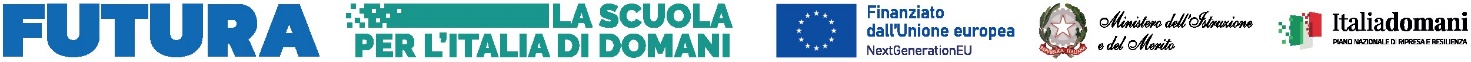 Decreto di riparto delle risorse alle istituzioni scolastiche in attuazione della linea di investimento 2.1 “Didattica digitale integrata e formazione alla transizione digitale per il personale scolastico” nell’ambito della Missione 4 – Istruzione e Ricerca – Componente 1 – “Potenziamento dell’offerta dei servizi all’istruzione: dagli asili nido all’Università” del Piano nazionale di ripresa e resilienza, finanziato dall’Unione europea – Next Generation EU. (D.M. N. 66 del 16/04/2023FORMAZIONE TRANSITIVAIdentificativo progetto: M4C1I2.1-2023-1222-P-38438- CUP: J84D23004330006Decreto di riparto delle risorse alle istituzioni scolastiche in attuazione della linea di investimento 2.1 “Didattica digitale integrata e formazione alla transizione digitale per il personale scolastico” nell’ambito della Missione 4 – Istruzione e Ricerca – Componente 1 – “Potenziamento dell’offerta dei servizi all’istruzione: dagli asili nido all’Università” del Piano nazionale di ripresa e resilienza, finanziato dall’Unione europea – Next Generation EU. (D.M. N. 66 del 16/04/2023FORMAZIONE TRANSITIVAIdentificativo progetto: M4C1I2.1-2023-1222-P-38438- CUP: J84D23004330006Decreto di riparto delle risorse alle istituzioni scolastiche in attuazione della linea di investimento 2.1 “Didattica digitale integrata e formazione alla transizione digitale per il personale scolastico” nell’ambito della Missione 4 – Istruzione e Ricerca – Componente 1 – “Potenziamento dell’offerta dei servizi all’istruzione: dagli asili nido all’Università” del Piano nazionale di ripresa e resilienza, finanziato dall’Unione europea – Next Generation EU. (D.M. N. 66 del 16/04/2023FORMAZIONE TRANSITIVAIdentificativo progetto: M4C1I2.1-2023-1222-P-38438- CUP: J84D23004330006GRIGLIA DI VALUTAZIONE GENERICA DEI TITOLI PER SELEZIONE FIGURA DI SUPPORTO AMMINISTATIVOGRIGLIA DI VALUTAZIONE GENERICA DEI TITOLI PER SELEZIONE FIGURA DI SUPPORTO AMMINISTATIVOGRIGLIA DI VALUTAZIONE GENERICA DEI TITOLI PER SELEZIONE FIGURA DI SUPPORTO AMMINISTATIVO N. TITOLIPunti a cura del candidatoPunti  a cura della commissioneTITOLI CULTURALI  TITOLI CULTURALI  PUNTIA1. LAUREA (vecchio ordinamento o magistrale)A1. LAUREA (vecchio ordinamento o magistrale)10A2. LAUREA (triennale, in alternativa al punto A1)A2. LAUREA (triennale, in alternativa al punto A1)6A3. DIPLOMA A3. DIPLOMA 5A4. DOTTORATO DI RICERCA A4. DOTTORATO DI RICERCA 5A5. MASTER UNIVERSITARIO DI II LIVELLOA5. MASTER UNIVERSITARIO DI II LIVELLO5A6. MASTER UNIVERSITARIO DI I LIVELLO A6. MASTER UNIVERSITARIO DI I LIVELLO 3CERTIFICAZIONICERTIFICAZIONICERTIFICAZIONIB1. COMPETENZE I.C.T. CERTIFICATE riconosciute dal MIURB1. COMPETENZE I.C.T. CERTIFICATE riconosciute dal MIUR3 punti cad.(max 9)ESPERIENZE NEL SETTORE IN CUI SI CONCORREESPERIENZE NEL SETTORE IN CUI SI CONCORREESPERIENZE NEL SETTORE IN CUI SI CONCORREC1. ESPERIENZE DI SUPPORTO ORGANIZZATIVO, TEAM DISPERSIONE CON COMPITI ORGANIZZATIVI, FACILITATORE ( PROGETTI PON – POR – MIUR-PNRR)C1. ESPERIENZE DI SUPPORTO ORGANIZZATIVO, TEAM DISPERSIONE CON COMPITI ORGANIZZATIVI, FACILITATORE ( PROGETTI PON – POR – MIUR-PNRR)2	punti	cad (Max 10)TOTALEDecreto di riparto delle risorse alle istituzioni scolastiche in attuazione della linea di investimento 2.1 “Didattica digitale integrata e formazione alla transizione digitale per il personale scolastico” nell’ambito della Missione 4 – Istruzione e Ricerca – Componente 1 – “Potenziamento dell’offerta dei servizi all’istruzione: dagli asili nido all’Università” del Piano nazionale di ripresa e resilienza, finanziato dall’Unione europea – Next Generation EU. (D.M. N. 66 del 16/04/2023FORMAZIONE TRANSITIVAIdentificativo progetto: M4C1I2.1-2023-1222-P-38438- CUP: J84D23004330006